Bac 2023 Nouvelle Calédonie	                                Correction © https://labolycee.org Sciences physiques pour les Sciences de l’ingénieur.e	Exercice B –  Combien de temps avant l’hypothermie ? (10 points, 30 min)Le corps humain est naturellement réchauffé par de l’énergie produite par son métabolisme et représentée par un flux thermique constant de 1,0 × 107 J par jour.1. Montrer que la puissance dissipée par le métabolisme, à flux constant, est Pth = 0,12 kW environ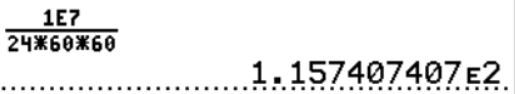 2. Montrer que les échanges thermiques entre le plongeur et son environnement pendant une petite durée ∆𝑡 est donnée par la relation : Q = Pth × Δt + Φ(t) × Δt . Donner le signe de Φ(t).Le système {plongeur} cède de la chaleur Q1 = Φ(t) × Δt au milieu extérieur en raison des échanges thermiques conducto-convectifs et il produit de la chaleur Q2 = Pth × Δt grâce à son métabolisme.Q = Q1 + Q2Q = Φ(t) × Δt + Pth × ΔtΦ(t) < 0 car flux vers le milieu extérieur.3. En utilisant le premier principe de la thermodynamique et en considérant le plongeur comme un système fermé incompressible, déterminer la relation donnant la variation de l’énergie interne ∆U du plongeur en fonction de sa masse 𝑚, de sa capacité thermique massique 𝑐 et de la variation de sa température ∆θint.D’après le premier principe de la thermodynamique ΔU = W + Q.Le système n’échange pas de travail avec le milieu extérieur donc ΔU = Q.Or Q = m.c.ΔθintΔU = m.c.Δθint4. Montrer, par le bilan d’énergie précédent, que la température, supposée uniforme, θint(𝑡𝑡) du plongeur vérifie l’équation différentielle suivante :  avec  Q = Φ(t) × Δt + Pth × Δt = m.c.ΔθintOn divise par Δt Φ(t) + Pth =  D’après la loi phénoménologique de Newton Φ(t) = h × S × (θeau – θint(t))h × S × (θeau – θint(t)) + Pth = On divise par m.cPour Δt  0 alors Avec 5. Montrer que la constante 𝜏 peut s'exprimer en secondes et déterminer sa valeur., on remplace chaque grandeur par ses unités =  correspond donc au rapport d’une énergie (en J) par une puissance (en W).Or une énergie est définie par E = P.Δt ainsi Δt = .Donc  est homogène à une durée et s’exprime bien en secondes.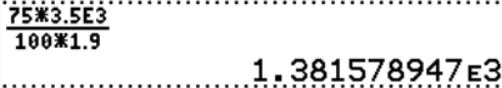 La solution de l’équation différentielle est  6. Déterminer la durée maximale de plongée envisageable avant d’atteindre l’hypothermie grave.D’après les données, en dessous de 30 °C, l’hypothermie est grave.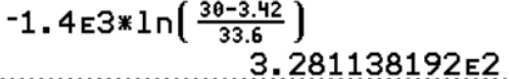 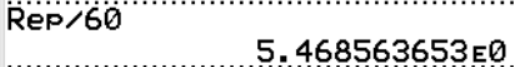 tmax = 3,3×102 s = 5,5 min7. Critiquer le modèle simplifié utilisé ici pour expliquer le record de Win Hof.Le modèle montre que l’hypothermie est atteinte en seulement 5 à 6 minutes alors que le record de Win Hof est de 1h53min2s.Le modèle est trop simplifié pour être réaliste.On a supposé que la température du corps est uniforme alors que ce n’est pas le cas.La valeur du coefficient de transfert thermique h est peut-être trop élevée par rapport à la réalité.Si il n’y a pas de trop de mouvement d’eau, peut-être que l’eau en contact avec la peau voit sa température augmenter, ce qui réduit les échanges thermiques avec l’eau.Merci de nous signaler d’éventuelles erreurs : labolycee@labolycee.org